ALLEGATO 2 DESCRIZIONE PROGETTO INNOVATIVO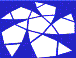 Iniziativa Acceleratori di InnovazioneMANIFESTAZIONE DI INTERESSE PER L’UTILIZZO DELLE STRUTTURE E DEI SERVIZI CONNESSI AL TRASFERIMENTO TECNOLOGICO 1.1 SEDE LEGALE1.2 SEDE IN CUI SI REALIZZA IL PROGETTO TITOLO DEL PROGETTO2.1 DESCRIZIONE DEL PROGETTO (max 20.000 caratteri)2.2 GRADO DI INNOVAZIONE (max 10.000 caratteri)2.3 POTENZIALI RICADUTE INDUSTRIALI DEI RISULTATI PER IL PROPONENTE E PER L’AREA DELLA RICERCA CNR (max 10.000 caratteri)3.1 DESCRIZIONE DEL PIANO TECNICO-OPERATIVO (max 10.000 caratteri)1. PROPONENTERagione socialeForma giuridicaViaComuneProv.ViaComuneProv.2. Descrizione precedenti attività, back-ground professionali, esperienze acquisite (max 10.000 caratteri)Descrivere le tematiche principali delle attività dell’impresa; eventuali collaborazioni scientifiche con gli istituti afferenti all’Area di Ricerca di Bologna o con i Consorzi Mister e Proambiente; presenza di attività di sviluppo e ricerca competitiva all’interno dell’azienda; progetti di ricerca con contratti nazionali ed internazionali; presenza territoriale in regione o proposta di sviluppo economico nella regione.2. DESCRIZIONE DEL PROGETTODescrivere gli obiettivi generali e specifici del progetto, le problematiche tecnologiche da affrontare, le fasi in cui il progetto si sviluppa, i risultati attesi in termini di acquisizione di nuove conoscenze e di avanzamento tecnologico del proponente.Descrivere il carattere innovativo della proposta in riferimento alle tecnologie e/o alle tecniche contenute nel progetto, al target di riferimento, al contesto di realizzazione ed alle metodologie in rapporto al settore di applicazione e al territorio. Descrivere le ricadute economiche dei risultati attesi: dimensioni del mercato attuali e prospettiche, posizioni del proponente e della principale concorrenza, ricavi e/o minori costi attesi e redditività dell’iniziativa anche in relazione agli investimenti di industrializzazione.Descrivere benefici attesi e ricadute positive per l’Area della Ricerca CNR.3. DESCRIZIONE DEL PIANO DI ATTIVITA’Descrivere, facendo eventualmente uso anche di grafici e tabelle, il prodotto/processo/servizio che si intende sviluppare, evidenziandone i principali moduli o elementi componenti, detti Obiettivi Realizzativi (OR), i tempi di realizzazione e le prospettive di collaborazioni e progettualità di ricerca che coinvolgano istituti CNR, consorzi e strutture di ricerca presenti presso l’Area della Ricerca CNR